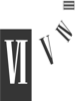 Six Pump CourtDiversity Data Collection 2019Six Pump Court has a strong commitment to promoting diversity and equality in all areas of our working relationships, both within Chambers and with our lay and professional clients. This is reflected in our equality and diversity practices and procedures.Six Pump Court is regulated by the Bar Standards Board (‘BSB’). The BSB Equality and Diversity Rules can be found here, together with guidance and information used by Six Pump Court to understand and meet its regulatory obligations in this area.https://www.barstandardsboard.org.uk/for-barristers/compliance-with-your-obligations/equality-and-diversity-rules.htmlAs required, Six Pump Court has conducted a survey in accordance with the BSB Rules extant at the time the survey was issued, in order to collect and publish equality and diversity data. BSB Rules aim to provide transparency in recruitment, and to encourage diversity in the profession itself. The survey was sent out to all members, pupils and staff. Responses are entirely voluntary and were collated, analysed and anonymised for reporting in December 2019.At the time the survey was issued the BSB Rules prohibited the publication of data on sexual orientation and religious belief unless consent was received from each member of the workforce. No data has been published in this report on those characteristics as we did not receive the requisite consent from all members and staff. However, we believe that there is a diversity in these areas within Chambers. Where fewer than 10 (ten) individuals within a published category (or sub-category) identify through the survey with the same diversity characteristic, in accordance with the extant Rules at the time, the anonymised data will not be published, unless all affected individuals’ consent. Where this has occurred, we have either not published data, or data for certain categories has been amalgamated. The survey was conducted anonymously and participation was voluntary, as required by the BSB Rules. The response rate to the survey was approximately 56%. The data summarised below is based on the responses received and because response to the survey was less than 100%, it may not reflect the full diversity in Chambers. Total numbers may differ from category to category because a response to each question was voluntary and certain responders have chosen to answer “Prefer Not to Say” in relation to certain questions. Data is not published where its publication might reasonably lead to the identification of individuals without their consent. Key Points:The number of persons responding to this survey has decreased by a small number. This may be explained by the conducting of a series of equality and diversity questionnaire exercises within Chambers this year as part of our Action Plan, which may have resulted in a certain survey fatigue;The percentage of those completing the survey who are female has increased from 28% to 35%;The percentage of those completing the survey with a disability has remained at a similar level;The percentage of those from a BAME background has remained at a similar level.1. Authorised persons for purposes of Legal Services Act 2007: 1. Authorised persons for purposes of Legal Services Act 2007: 1. Authorised persons for purposes of Legal Services Act 2007: 1. Authorised persons for purposes of Legal Services Act 2007: 1. Authorised persons for purposes of Legal Services Act 2007: Response PercentResponse Total1QC4.17%12Tenant/Member87.50%213Pupil/Other4.17%14Prefer not to say4.17%1answered24skipped52. Other role within organisation:2. Other role within organisation:2. Other role within organisation:2. Other role within organisation:2. Other role within organisation:Response PercentResponse Total1Any other fee earning role (e.g. trainee solicitor, legal executive (not Fellow), paralegal)0.00%02Any role directly supporting a fee earner (e.g barristers clerk, administrator, legal secretary, practice manager, legal assistant, paralegal)100.00%53A managerial role (e.g. Director / non-lawyer Partner / Chief Executive / Practice Director or similar, Head of Legal Practice (HoLP) / Head of Finance & Administration (HoFA) or similar).0.00%04An IT/HR/other corporate services role0.00%05Prefer not to say0.00%0answered5skipped243. Shareholding in organisation3. Shareholding in organisation3. Shareholding in organisation3. Shareholding in organisation3. Shareholding in organisationResponse PercentResponse Total1Yes10.71%32No82.14%233Prefer not to say7.14%2answered28skipped14. Age: 4. Age: 4. Age: 4. Age: 4. Age: Response PercentResponse Total116 – 240.00%0225 – 340.00%0335 – 4414.29%4445 – 5439.29%11555 – 6421.43%6665+17.86%57Prefer not to say3.57%1answered28skipped15. Gender: 5. Gender: 5. Gender: 5. Gender: 5. Gender: Response PercentResponse Total1Male60.71%172Female35.71%103Prefer not to say3.57%1answered28skipped16. Disability: 6. Disability: 6. Disability: 6. Disability: 6. Disability: Response PercentResponse Total1Yes-<102No92.86%263Prefer not to say-<10answered28skipped17. Ethnic Group: 7. Ethnic Group: 7. Ethnic Group: 7. Ethnic Group: 7. Ethnic Group: Response PercentResponse Total1White and Asian-<102White and Black African0.00%03White and Black Caribbean0.00%04White and Chinese0.00%05Other mixed/multiple ethnic background0.00%06Bangladeshi0.00%07Chinese0.00%08Indian-<109.Pakistani0.00%010Other Asian Background0.00%011Black African/Caribbean0.00%012Other Black/ Caribbean/ Black British0.00%013White British/ English/ Welsh / Irish / Northern Irish / Scottish89.29%2514Gypsy0.00%015Irish Traveller0.00%016Arab0.00%017Other Ethnic Group0.00%018Prefer not to say-<10Answered28Skipped18. Socio-economic background: First generation in family to attend University? 8. Socio-economic background: First generation in family to attend University? 8. Socio-economic background: First generation in family to attend University? 8. Socio-economic background: First generation in family to attend University? 8. Socio-economic background: First generation in family to attend University? Response PercentResponse Total1Yes-<102No64.29%183Did not go to university-<104Prefer not to say-<10answered28skipped19.Education between ages of 11 – 18? 9.Education between ages of 11 – 18? 9.Education between ages of 11 – 18? 9.Education between ages of 11 – 18? 9.Education between ages of 11 – 18? Response PercentResponse Total1UK State School64.29%182UK Independent School / Fee paying school-<103Attended school outside the UK-<104Prefer not to say-<10answered28skipped110. Caring responsibilities: Primary carer for child(ren) under 18 years:10. Caring responsibilities: Primary carer for child(ren) under 18 years:10. Caring responsibilities: Primary carer for child(ren) under 18 years:10. Caring responsibilities: Primary carer for child(ren) under 18 years:10. Caring responsibilities: Primary carer for child(ren) under 18 years:Response PercentResponse Total1Yes53.57%152No42.86%123Prefer not to say-<10answered28skipped111. Caring Responsibilities for others:11. Caring Responsibilities for others:11. Caring Responsibilities for others:11. Caring Responsibilities for others:11. Caring Responsibilities for others:Response PercentResponse Total1No67.86%192Yes, 1 - 19 hours a week-<103Yes, 20 - 49 hours a week0.00%04Yes, 50 or more hours a week0.00%05Prefer not to say-<10answered28skipped1